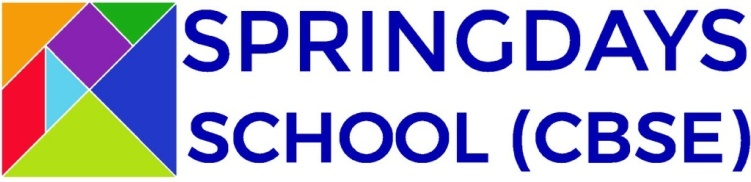 Chennai-Bengaluru NH-46, Eraivankadu, Vellore-104.Please email the completed application to info@springdaysschool.com           App. No.:Contd.,I hereby declare that all the particulars given above are true and correct and I will not ask for any change in the date of birth furnished above.On admission, I agree to abide by the school rules and regulations in force and those that may be framed from time to time, including the fee rules of the school.     Date : ................................	Note : Please enclose the following with the email:Photocopy of birth certificate issued by the corporation I municipality for LKG, UKG & Std. I applications.Photocopy of last academic year's report sheet and this academic year's report sheet (if any).Photocopy of certificates, awards won in academics, sports, games & fine arts.Address for communication:SPRINGDAYS SCHOOL (CBSE)NH-46, Chennai-Bengaluru National Highway, Eraivangadu, Vellore - 632104.Ph : 99521 34468 I 99430 48784SPRINGDAYS KINDERGARTENNo. 22, 6th East  Cross Road, Gandhi Nagar, Vellore - 632006.Ph : 99521 34418           SPRINGDAYS KINDERGARTENLakshmi Garden School Premises,No. 26, Anna Salai, Vellore-632001. Ph : 99522 76784 I 0416-2226485SPRINGDAYS KINDERGARTENNo.143, South Avenue Road, Phase I, Sathuvachari, Vellore - 632009.Ph : 82706 06785Please submit the filled form and email it to info@springdaysschool.comFor Office use onlyAdmitted in..............................................................Std. on.............................Date:--_________	PrincipalL1.a. Name of the student (in block letters)(as per the birth certificate)1.b. SexMale I FemaleMale I FemaleMale I FemaleMale I FemaleMale I FemaleMale I FemaleMale I Female2.Admission is sought for	Standard	Standard	Standard	Standard	Standard	Standard	Standard3.Date of Birth4.State & Nationality5.Religion6.a. Caste b. Community :OC / BC / MBC / SC / ST b. Community :OC / BC / MBC / SC / ST b. Community :OC / BC / MBC / SC / ST b. Community :OC / BC / MBC / SC / ST b. Community :OC / BC / MBC / SC / ST7.Mother Tongue8.Details about Parents:FatherFatherFatherFatherMotherMotherMotherNameEducational QualificationOccupationName of the concernIncome per monthOccupational AddressOccupational AddressOffice Phone No.9.Residential Address9.Residential Address9.Residential Address9.Residential Phone No.10.Information concerning your child's current education:10.a. Name and address of the school10.b. Medium of instruction till now10.c. II-Language(Hindi/Tamil/French)10.d. BoardState Board I Matric I CBSE I ICSE State Board I Matric I CBSE I ICSE State Board I Matric I CBSE I ICSE State Board I Matric I CBSE I ICSE State Board I Matric I CBSE I ICSE State Board I Matric I CBSE I ICSE State Board I Matric I CBSE I ICSE 11.Particulars regarding siblings (brothers I sisters):S.NoNameNameSchool Studied IStudying inSchool Studied IStudying inStd.Year11.Particulars regarding siblings (brothers I sisters):11.Particulars regarding siblings (brothers I sisters):12.Reason for changing the school13.Awards won in games, sports, fine arts & academics(enclose the photocopies)14.How did you get to know about Springdays? Choose one and delete the others.1. Newspaper Pamphlets    4.ThroughParentsofSpringdays	14.How did you get to know about Springdays? Choose one and delete the others. 2. Newspaper Ads	        5.ThroughFriends/ Family Members14.How did you get to know about Springdays? Choose one and delete the others. 3. Hoarding Ads	        6. Face book or other Online Media14.e-mail ID15.Mobile No. for further communication from school. This will be called as 'Registered Mobile No.'(Only one mobile no. to be given)16.Health Record:16.Any deformity16.Any other fact of health you wish to state16.Two personal marks of identification16.Two personal marks of identification